これからとについて、をします。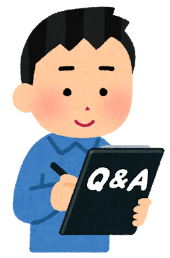 みなさんのちをりたいので、にしてください。からないはしなくてもよいです。アンケートのごありがとうございました！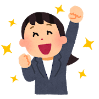 ①あなたはのことがきですか？　　　　　すき　　　　　　　きらい　　　　　　　　どちらでもない②あなたはきな人はいますか？　　　　　いる　　　　　　　　いない　　　　　　　はいた③きな人のことでみがありますか？　　　　　ある　　　　　　　　ない「ある」と答えた人は誰に相談しますか？④になったら、したいといますか？　　　　　したい　　　　　　したくない　　　　　わからない⑤になったら、あかちゃんがほしいですか？　　　　　ほしい　　　　　　ほしくない　　　　　わからない⑥あなたはまでにやのでどんなことをびましたか？んだものをでかこんでください。（いくつをしてもよいです）⑦あなたがや・だちのことなどでったにする人はいますか？そのはにしていますか？しているにをしてください。●いる→●いない⑧とのことでりたいことはどんなことですか？〇でかこんでください。がないは、「その」のところにしてください。【iPadあり】その⑨１０、どんなになりたいですか？⑩や、だちのことでなことやりたいことがあったらいてください。⑩⑩⑩⑩⑩